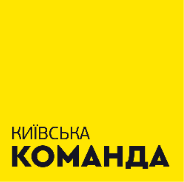 Звітдепутата Київської міської ради VIII скликаннячлена депутатської групи «Київська команда»Сагайдака Іллі Вадимовичапро виконання депутатських повноваженьза період 01.12.2018 – 01.12.2019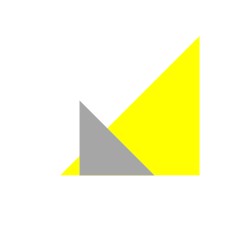 Житлово-комунальне господарство:Встановлено та модернізовано дитячі майданчики:вул. Чорнобильська, 22,вул. Академіка Туполєва, 15-Б,вул. Синьоозерна, 2,вул. Синьоозерна, 4,вул. Берковецька, 6.Встановлено спортивні майданчики:вул. Академіка Туполєва, 17/19,вул. Академіка Туполєва, 5-Д,вул. Академіка Туполєва, 15-Є,вул. Академіка Туполєва, 15-Б, вул. Синьоозерна, 2.Капітальний ремонт інженерних мереж (ХВП, ГВП, ЦО, Каналізація) в будинках за адресами:вул. Академіка Туполєва, 15-Б,вул. Академіка Туполєва, 17-Є,вул. Миколи Ушакова, 34.Капітальний ремонт покрівель в будинку за адресою:вул. Чорнобильська, 24/26,Капітальний ремонт сходових клітин в будинках за адресами:вул. Академіка Туполєва, 5-Д,вул. Академіка Туполєва, 9,вул. Академіка Туполєва, 11,вул. Академіка Туполєва, 11-А,вул. Академіка Туполєва, 11-Г,вул. Академіка Туполєва, 13-А,вул. Академіка Туполєва, 17-А,вул. Академіка Туполєва, 17-Г,вул. Академіка Туполєва, 17-Д,вул. Синьоозерна, 4.Заміна вікон в парадних багатоквартирних будинків за адресами:вул. Чорнобильська, 22,вул. Булаховського, 40,вул. Булаховського, 42/43,вул. Миколи Ушакова, 34,вул. Академіка Туполєва, 13-А,вул. Академіка Туполєва, 17-А.Заміна ліфтів в будинку за адресою:вул. Академіка Туполєва, 17/19.Капітальний ремонт електрощитової в будинку за адресою:вул. Чорнобильська, 24/26.Придбано та передано будівельні матеріали для проведення часткового ремонту за адресами:вул. Академіка Єфремова, 18,вул. Академіка Єфремова, 20,вул. Чорнобильська, 22,Встановлено паркові лави за адресами:вул. Синьоозерна, 2,просп. Академіка Палладіна, 21,вул. Академіка Єфремова, 4вул. Миколи Ушакова, 34,вул. Академіка Туполєва, 3-А,вул. Академіка Туполєва, 15-В,вул. Академіка Туполєва, 17,вул. Академіка Туполєва, 5-В.Придбано та передано господарські інструменти для виконання повсякденної роботи:Житлово-будівельному кооперативу «Аеліта»,Житлово-експлуатаційній дільниці № 8-9,Житлово-експлуатаційній дільниці № 7.ОСВІТАДНЗ № 682:Встановлено дитячий спортивний майданчик,Придбано та встановлено в трьох групах дитячі ігрові куточки,Замінено килим в групі,Замінено світильники в двох групах,Придбано два виробничих столи та встановлено в харчоблоці.         ДНЗ № 276:Капітальний ремонт даху,Капітальний ремонт групових приміщень,Придбано музичний центр.Спеціалізована авіаційно-технологічна школа № 203:Капітальний ремонт харчоблоку,Капітальний ремонт кабінетів, Капітальний ремонт місць загального користування (туалетів),Придбано чотири виробничих столи та встановлено в харчоблоці,Придбано та встановлено нові меблі,Придбано інтерактивне обладнання,Облаштування зони для проведення хореографічних занять. Середня загальноосвітня школа №55:Капітальний ремонт кабінетів,Капітальний ремонт харчоблоку,Капітальний ремонт місць загального користування (туалетів),Асфальтування прибудинкових територій та внутрішньобудинкових проїздів:вул. Академіка Туполєва, 5-Д,вул. Академіка Туполєва, 7,вул. Академіка Туполєва, 9-А,вул. Академіка Туполєва, 11-Б,вул. Академіка Туполєва, 11-В,вул. Академіка Туполєва, 11-Д,вул. Академіка Туполєва, 11-Е,вул. Академіка Туполєва, 17,вул. Академіка Туполєва, 17-Г,вул. Академіка Туполєва, 17-Д,вул. Академіка Туполєва, 17-Е,вул. Академіка Туполєва, 15,вул. Академіка Туполєва, 15-Бвул. Академіка Туполєва, 15-Е,вул. Академіка Туполєва, 15-В,вул. Синьоозерна, 2б,вул. Синьоозерна, 4.На території міста Києва працює депутатська приймальня Сагайдака І. В.Адреса приймальні: вулиця Депутатська, 13. За 2019 рік проведено 32 особистих прийоми громадян.На виборчому окрузі № 95 проведено 11 зустрічей з мешканцями.